ПЛАН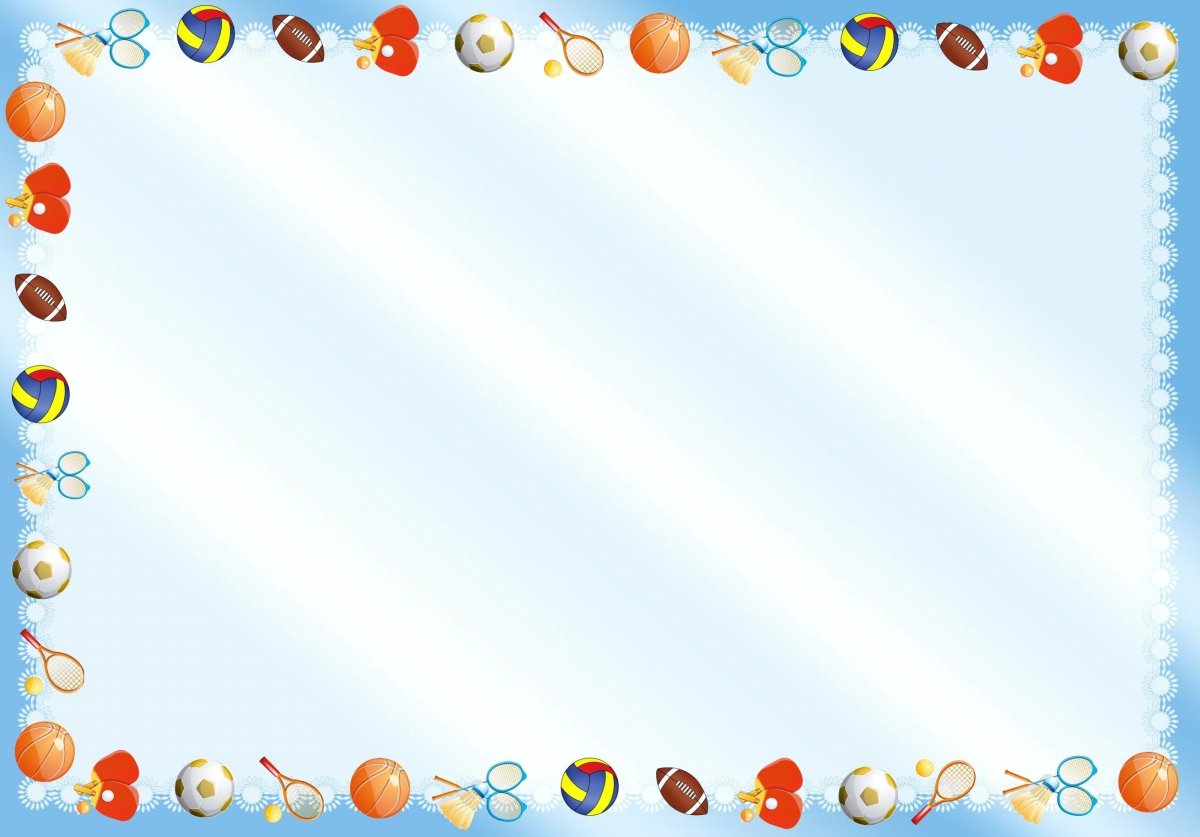 физкультурных и спортивных мероприятий МБУ ФОЦ «Сигнал» на январь 2023 годДата проведенияВремя проведенияНаименование мероприятияМесто проведенияОтветственный04.01.2314-00Муниципальный турнир по мини-футболу среди юношей 2012-2013, 2010-2011, 2014-2015 годов рожденияМБУ ФОЦ «Сигнал»Федоров В.Б.04.01.2317-00Муниципальный рождественский турнир по футболу среди ветеранов 50 лет и старшеМБУ ФОЦ «Сигнал»Федоров В.Б.06.01.2311-00Межмуниципальный рождественский турнир по волейболу среди мужчин и женщин на Кубок МБУ «ФОЦ «Сигнал»МБУ ФОЦ «Сигнал»Королев О.Н.07.01.2310-00Первенство и Кубок Восточного управленческого округа Свердловской области по мини-футболу среди юношейМБУ ФОЦ «Сигнал»Свалов А.Г.14.01.239-30Муниципальный рождественский турнир по баскетболу среди юношей, обучающихся общеобразовательных организаций Артемовского городского округаМБУ ФОЦ «Сигнал»Чихалов Ю.В.21.01.2310-00Первенство и Кубок Восточного управленческого округа Свердловской области по мини-футболу среди юношейМБУ ФОЦ «Сигнал»Свалов А.Г.22.01.239-30Межмуниципальный турнир по настольному теннису памяти Корелина П.В.МБУ ФОЦ «Сигнал»Тимиргалиев А.А.27.01.2310-00Прием нормативов Всероссийского физкультурно-спортивного комплекса «ГТО» (Готов к труду и обороне) для всех групп населения Артемовского городского округа (по виду плавание)МБУ АГО «ФОК «Уралец» (бассейн)Малых О.В.28.01.2310-00Первенство и Кубок Восточного управленческого округа Свердловской области по мини-футболу среди юношейМБУ ФОЦ «Сигнал»Свалов А.Г.28.01.2310-00Муниципальное соревнование по фехтованию на рапирах среди мальчиков и девочек 2007–2015 годов рождения, посвященное Новому годуМБУ ФОЦ «Сигнал»Ягофаров А.Р.